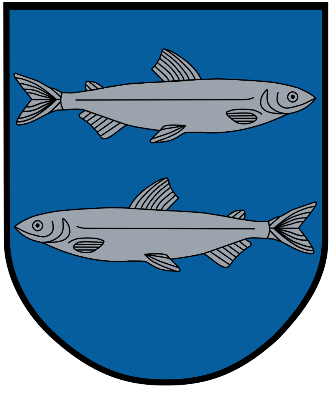 ŠvietimasŠvenčionys2024 m.  TurinysBendrojo ugdymo ir NVŠ organizavimo proceso schemaBendrojo ugdymo ir NVŠ organizavimo proceso aprašymasBrandos egzaminų ir pagrindinio ugdymo pasiekimų patikrinimo organizavimo procesų schemaBrandos egzaminų ir pagrindinio ugdymo pasiekimų patikrinimo organizavimo procesų aprašymasTikslasBendrojo ugdymo ir NVŠ organizavimas Švenčionių rajono savivaldybės teritorijojePaslaugų apimtisBendrojo ugdymo mokyklų ir neformaliojo švietimo įstaigų ugdomosios veiklos organizavimas. Ugdymo įstaigų veiklos rezultatų ir procesų stebėsena. Procesą reglamentuojantys dokumentai1. Lietuvos Respublikos švietimo įstatymas, 1991 m. birželio 25 d., Nr. I-1489.2. Lietuvos Respublikos Vyriausybės 2011 m. birželio 29 d. nutarimas Nr. 768 „Dėl Mokyklų, vykdančių formaliojo švietimo programas, tinklo kūrimo taisyklių patvirtinimo“.3. Lietuvos Respublikos Vyriausybės 2018 m. liepos 17 d. nutarimas Nr. 679 „Dėl Mokymo lėšų apskaičiavimo, paskirstymo ir panaudojimo tvarkos aprašo patvirtinimo“.4. Lietuvos Respublikos Švietimo, mokslo ir sporto ministro 2004 m. birželio 25 d. įsakymas Nr. ISAK-1019 „Dėl Priėmimo į valstybinę ir savivaldybės bendrojo ugdymo mokyklą, profesinio mokymo įstaigą bendrųjų kriterijų sąrašo patvirtinimo“.5. Lietuvos Respublikos Švietimo ir mokslo ministro 2005 m. gruodžio 30 d. įsakymas Nr. ISAK-2695 „Dėl Neformaliojo vaikų švietimo koncepcijos patvirtinimo“.6. Lietuvos Respublikos Švietimo, mokslo ir sporto ministro 2008 m. lapkričio 24 d. įsakymas Nr. ISAK-3216 „Dėl Mokytojų ir pagalbos mokiniui specialistų (išskyrus psichologus) atestacijos nuostatų patvirtinimo“.7. Lietuvos Respublikos Švietimo, mokslo ir sporto ministro 2011 m. birželio 29 d. įsakymas Nr. V-1164 „Dėl Nuostatų, įstatų ar statutų įforminimo reikalavimų patvirtinimo“.8. Lietuvos Respublikos Švietimo, mokslo ir sporto ministro 2011 m. liepos 8 d. įsakymas Nr. V-1228 „Dėl Specialiosios pedagoginės pagalbos asmeniui iki 21 metų teikimo ir kvalifikacinių reikalavimų nustatymo šios pagalbos teikėjams tvarkos aprašo patvirtinimo“.9. Lietuvos Respublikos Švietimo, mokslo ir sporto ministro 2012 m. birželio 28 d. įsakymas Nr. V-1049 „Dėl Mokymosi pagal formaliojo švietimo programas (išskyrus aukštojo mokslo studijų programas) formų ir Mokymo organizavimo tvarkos aprašo patvirtinimo“.10. Lietuvos Respublikos Švietimo ir mokslo ministro 2015 m. gruodžio 21 d. įsakymas Nr. V-1308 „Dėl Geros mokyklos koncepcijos patvirtinimo“.11. Lietuvos Respublikos Švietimo ir mokslo ministro 2015 m. gruodžio 21 d. įsakymas Nr. V-1309 „Dėl Pradinio, pagrindinio ir vidurinio ugdymo programų aprašo“.12. Lietuvos Respublikos Švietimo ir mokslo ministro 2016 m. kovo 29 d. įsakymas Nr. V-267 „Dėl Mokyklos, įgyvendinančios bendrojo ugdymo programas, veiklos kokybės įsivertinimo metodikos patvirtinimo“.13. Lietuvos Respublikos Švietimo, mokslo ir sporto ministro 2023 m. balandžio 24 d. įsakymas Nr. V-586 „Dėl 2023–2024 ir 2024–2025 mokslo metų pradinio, pagrindinio ir vidurinio ugdymo programų bendrųjų ugdymo planų patvirtinimo“.AtsakomybėŠvietimo, kultūros ir sporto skyriusTikslasOrganizuoti ir vykdyti brandos egzaminus ir pagrindinio ugdymo pasiekimų patikrinimąPaslaugų apimtisŠvenčionių rajono ugdymo įstaigos, teikiančios pagrindinį ir vidurinį išsilavinimą.Procesą reglamentuojantys dokumentai1. Lietuvos Respublikos švietimo įstatymas, 1991 m. birželio 25 d., Nr. I-1489.2. Švietimo, mokslo ir sporto ministro patvirtintas Brandos egzaminų organizavimo ir vykdymo tvarkos aprašas.3. Švietimo, mokslo ir sporto ministro patvirtintas Lietuvių kalbos ir literatūros įskaitos organizavimo ir vykdymo tvarkos aprašas.4. Švietimo, mokslo ir sporto ministro patvirtintas Pagrindinio ugdymo pasiekimų patikrinimo organizavimo ir vykdymo tvarkos aprašas.AtsakomybėŠvietimo, kultūros ir sporto skyrius